Group Activity: 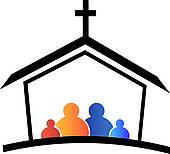 Exploring a Trend Currently Impacting the Catholic Church Task: In your assigned group, discuss the trend that you have been assigned and complete the following activities.Trend: _____________________________________________________________________________________________________Why do you think this trend is occurring?  List any factors that you think are contributing to the trend.  *Try not to use any resources.  Write down what ideas first come to your mind.Read the letter written by Rev. Ronald P. Fabbro, Bishop of London.  What did you learn about the trend through reading this letter?  List any new insights below:How could the trend negatively impact the Church now and in the years to come?In your opinion, what can the Catholic Church do to address the trend?  Try to make at least three recommendations to the Church (ex. Strategies that can prevent the trend from causing issues/concerns within the Church community).